附件12021年职业教育活动周全省性活动清单省教育厅牵头组织2021年职业教育活动周福建省主会场活动。省委宣传部组织省级媒体在活动周期间集中宣传职业教育。省委网信办组织指导网络新媒体在活动周期间集中宣传职业教育。省人社厅会同省教育厅组织高技能领军人才、世赛国赛获奖选手进校园活动。省工信厅组织利用互联网等新媒体手段，加强职业教育活动周宣传。省农业农村厅组织所属农校集中宣传职业教育助力乡村振兴相关成果。省国资委会同省教育厅、人社厅组织开展国企大国工匠、能工巧匠进校园等活动。省总工会会同省教育厅、人社厅组织开展劳模进校园活动。团省委组织开展“职业技能哪家强”网络传播活动。省中华职教社组织开展“最美职校生”网络评选活动、职业院校中华文明礼仪展演活动。附件2信息报送要求1.文字材料：活动整体概况和特色工作的文字介绍材料字数在800-1500字左右。材料须按以下格式要求排版提交：标题为方正小标宋简体二号；报送单位为楷体三号；正文为仿宋_GB2312三号。　　2.照片：JPG格式，图片宽不低于2000像素，单张不低于2M，请对每张图片配文字说明（此组图片建议由专业摄影师拍摄提供），每个案例或稿件的照片不超过3张。　　3.动漫、视频短片：200M以内，分辨率标清以上（建议 1280*720），格式为mp4，每个案例或稿件的视频不超过2个。4.报送各类媒体报道的信息，不得以截图形式直接报送。附件3职业教育活动周标识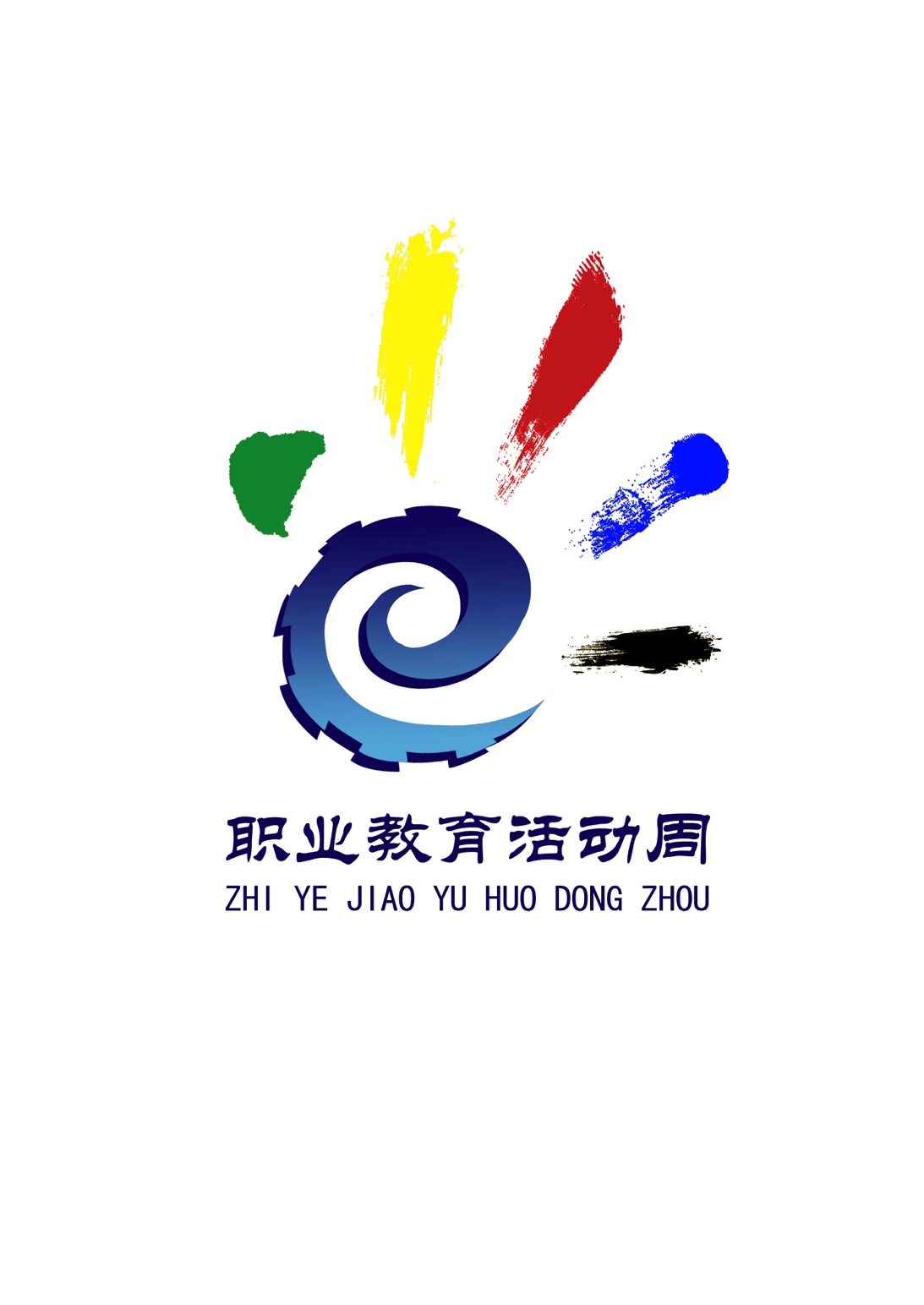 1.标识设计以手为造型基础，突出“手”这一主题元素，简洁贴切地勾画出职业教育的可视形象，昭示着“劳动光荣、技能宝贵、创造伟大”，直观地展现职业教育活动周的活动，立意准确，寓意深远。特别是，“手掌”的设计经过巧妙处理，融入“齿轮”轮廓，强化设计主题的“职业性”，突出“产教融合”的含义，同时，字母“e”是教育的英文首字母。通过“e”的变形，直观地为标识引入“互联网+”的时代背景，彰显我国职业教育的“现代性”。2.五个张开的“手指”，使得整个标识似冉冉升起的一轮朝阳，昭示中国职教的基础地位和职教中国的精彩未来。通过五种色彩的变化，象征职业教育国际化。3.设计以象征技术技能人才的蓝色为主题色，融合中国风的笔墨元素，既展示中华优秀传统文化的艺术魅力，又展现我国现代职业教育体系的“中国”属性，图案构成流畅自然、沉稳而又生动简洁，便于传播使用。